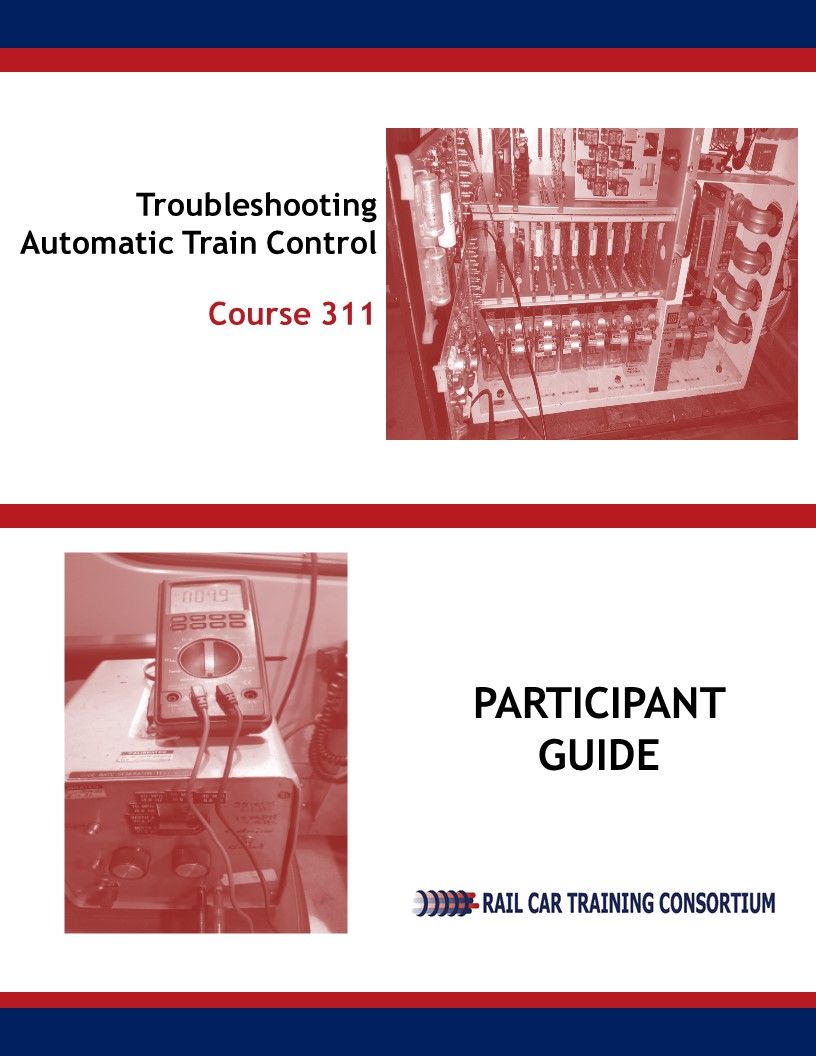 REVISION INDEXAny additions, deletions, or revisions are to be listed below.Disclaimer: This course is intended to educate employees of public transportation systems that have agreed to voluntarily participate in the Rail Car Training Consortium. It is intended only as informal guidance on the matters addressed, and should not be relied upon as the only method or manner for performing the tasks or work outlined in the materials. Anyone using this document or information provided in the associated training program should rely on his or her own independent judgment or, as appropriate, seek the advice of a competent professional in determining the exercise of care in any given circumstances. These materials are based on compendiums of knowledge from transit employees, manufacturers and outside consultants, each of whom may approach a repair, update, or maintenance in their own unique way. Always follow the safety and maintenance procedures from your own agency, union, relevant OEM(s) and/or regulatory organizations. In addition, the course materials include examples from member agencies, nomenclature, procedures, and configurations which can vary from one transit location to another. The document that you are now referencing may have been modified by the Consortium member. For the original versions, please go to TransitTraining.net or contact the Transportation Learning Center.The Rail Car Training Consortium, its participating agencies and labor unions, as well as the Transportation Learning Center, make no guaranty or warranty as to the accuracy or completeness of any information provided herein. The Rail Car Training Consortium, its participating agencies and labor unions, as well as the Transportation Learning Center, disclaim liability for any injury or other damages of any nature whatsoever, directly or indirectly, resulting from the use of or reliance on this document or the associated training program.Note: All images contained within this document were contributed by Rail Car Training Consortium members unless otherwise noted.How to Use the Participant Guide Purpose of the CourseCourse 211: Inspection and Maintenance of Automatic Train Control, provides participants with an overview of how to inspect and maintain Automatic Train Control system. This course is intended to prepare the participant to inspect and maintain the Automatic Train Control system in a transportation maintenance facility.Approach of the BookEach course Module begins with an outline, a statement of purpose and objectives, and a list of key terms. The outline will discuss the main topics to be addressed in the Module. A list of key terms identifies important terminology that will be introduced in this Module. Learning objectives define the basic skills, knowledge, and abilities course participants should be able to demonstrate to show that they have learned the material presented in the Module. Exercises are built in throughout the course materials to assist the participants in learning and reviewing key information.Module 1Troubleshooting Exterior ATC ComponentsOutlineOverviewAntenna/ Receiver CoilSpeed SensorTrain IDPurpose and ObjectivesThe purpose of this Module is to provide participants with an overview to troubleshooting exterior Automatic Train Control (ATC) components.Following the completion of this Module, the participant should be able to complete the objectives with an accuracy of 75% or greater:Demonstrate the ability to explain and apply troubleshooting methods for:AntennaReceiver CoilSpeed sensorTrain IDKey TermsoverviewIn Course 300, Troubleshooting Principles, the participant was provided with an overview of the troubleshooting process along with related general strategies, tips and pitfalls. This course, Course 311, builds on the earlier troubleshooting course and focuses on commonly reported problems with the ATC subsystems.Troubleshooting is a systematic approach to find the source of a problem in an effort to restore a component, operation or process. Because there are so many variances in rail car types and systems, this course cannot be a one-size-fits-all course on ATC. The goal of this course is to identify common troubleshooting scenarios that the rail car technician can analyze and apply to similar situations in their role at their transportation agency. This Module will focus on exterior components of the ATC systems. This course is broken up into two modules and will cover troubleshooting tips and strategies for:ATC exterior componentsATC interior componentsThis Module jumps right into troubleshooting ATC exterior components. For each component discussed in this Module, a troubleshooting table is presented with three columns:SymptomProbable CauseCorrective ActionThe tables presented are useful however, further agency specific information may be needed. Therefore, participants are encouraged to add their notes and observations to these tables during training.Preparing for troubleshooting is an important first step. Therefore, before you begin to troubleshoot equipment it is important to always:Wear proper clothing and footwear;Ground all equipment;Assemble all test equipment;Assemble all required documentation.troubleshooting Antenna/Receiver coilsProblems with the antennas and receiver coils are typically reported by the train operator. The operator may experience problems while on their route, at which time the train will be taken out of service. troubleshooting speed sensorsProblems with speed sensors are often communicated by the train operator. Maintenance technicians will then follow the general troubleshooting procedures listed below.troubleshooting train idOn newer rail vehicles, the manufacturer puts in a Train ID before the vehicle is sent to the agency. With newer cars, the ID is a digital number placed into the car, within the management system. There is no troubleshooting procedure for the Train ID. Older vehicles may differ. Refer to your individual agency for specific information.1-5 summaryThis Module provided a framework for rail car technicians to approach troubleshooting of the major components of the ATC system. The recommendations in this Module should be applied in conjunction with those in practice at the participant’s agency.Module 2Troubleshooting Interior ATC ComponentsOutlineOverview CPU Board/Interface BoardRelaysPower SupplyDecelerometerAspect Display UnitBypass SwitchMaster ControllerOperator Acknowledgment ButtonSummaryPurpose and ObjectivesThe purpose of this Module is to provide participants with an overview to troubleshooting interior ATC components.Following the completion of this Module, the participant should be able to complete the objectives with an accuracy of 75% or greater:Demonstrate the ability to explain and apply troubleshooting methods for:CPU Board/Interface BoardRelaysPower SupplyDecelerometerAspect Display UnitBypass SwitchMaster ControllerOperator Acknowledgment ButtonP Signal GeneratorKey Terms2-1 overviewIn Course 300, Troubleshooting Principles, the participant was provided with an overview of the troubleshooting process along with related general strategies, tips and pitfalls. This course, Course 311, builds on the earlier troubleshooting course and focuses on commonly reported problems with the ATC systems.Troubleshooting is a systematic approach to find the source of a problem in an effort to restore a component, operation or process. Because there are so many variances in rail car types and systems, this course cannot be a one-size-fits-all course on troubleshooting ATC. The goal of this course is to identify common troubleshooting scenarios that the rail car technician can analyze and apply to similar situations in their role at their transportation agency. This Module will focus on exterior components of the ATC systems. This course is broken up into two modules and will cover troubleshooting tips and strategies for:ATC exterior componentsATC interior componentsThis Module jumps right into troubleshooting ATC exterior components. For each component discussed in this Module, a troubleshooting table is presented with three columns:SymptomProbable CauseCorrective ActionThe tables presented are useful however, further agency specific information may be needed. Therefore, participants are encouraged to add their notes and observations to these tables during training.2-2 troubleshooting CPU Board and interface boardThe troubleshooting procedures are similar for the CPU Board and Interface Board and will be discussed together. Problems with these components may be reported by the train operator when the train is in service or by the rail car technician during daily inspection and preventive maintenance. 2-3 troubleshooting RelaysProblems with relays are reported by the train operator. At some agencies, the operator can override relay issues by going into Bypass mode. At others, a road crew will need to be dispatched to the location of the train or the train will have to be towed to the maintenance shop.2-4 troubleshooting power supplyProblems with the Power Supply can be communicated by the operator while the train is in service or by the technician during daily inspection. General troubleshooting procedures are as follows:2-5 troubleshooting decelerometerThe general troubleshooting procedure for the decelerometer is as follows. Always refer to your agency for specific information related to the rail vehicles at your agency. 2-6 troubleshooting aspect display unitProblems with the Aspect Display Unit may be reported by the train operator while the train is in service or via the technician during a daily departure test. General troubleshooting procedures are as follows:2-7 troubleshooting bypass switchDepending on rail vehicle, the Bypass Switch may perform different functions and be located in different areas. Always refer to your individual agency. In the chart below are some general troubleshooting procedures for the Bypass Switch. Typically, when a Bypass Switch is replaced it is then sent back to the shop to verify everything is in working order. If it is confirmed the switch is OK, it will be put back into service.2-8 troubleshooting master controllerGeneral troubleshooting procedures for the Master Controller can be found below.2-9 Troubleshooting operator acknowledgment buttonProblems with the Operator Acknowledgment button may be reported by the train operator or rail vehicle technician, while performing maintenance.  2-11 summaryThis Module provided a framework for rail car technicians to approach troubleshooting of the major components of the ATC system. The recommendations in this Module should be applied in conjunction with those in practice at the participant’s agency.Automatic Train ControlTroubleshootingCourse 311Participant GuideJuly 2018Rail Car Training ConsortiumRevision No.DateSectionDescription of ChangeRevision Author012-2019Tech EditsYOUNGBLUTH023-2019EditsK.RibaudoAntennaReceiver CoilSpeed SensorTrain IDSymptomProbable Cause Corrective ActionSYMPTOMPROBABLE CAUSECORRECTIVE ACTIONUnable to call route, loss of wayside, loss of cab speedSignal strength is not strong enoughVisual inspectionAntenna and cables are secureNo visible cracksMeasure signal strength of the antenna to see how well it is receivingReplace antenna if signal strength is badRetestAgency Specific:Agency Specific:SYMPTOMPROBABLE CAUSECORRECTIVE ACTIONIncorrect gap set on speed sensorSpeed sensor installed incorrectlyReinstall speed sensorUse a multimeter to check cable connectionsCorrect speed not sensedSpeed sensor installed incorrectlyReinstall speed sensorUse a multimeter to check cable connectionsPhysically broken by waysideSpeed sensor installed incorrectlyReinstall speed sensorUse a multimeter to check cable connectionsExcessive panic brakingSpeed sensor installed incorrectlyReinstall speed sensorUse a multimeter to check cable connectionsSpeed is not transmitted correctlySpeed sensor installed incorrectlyReinstall speed sensorUse a multimeter to check cable connectionsAgency Specific:Agency Specific:Procedure for Troubleshooting Train ID:ATCCPU BoardDecelerometerInterface BoardRelaysPower SupplyP Signal GeneratorAspect Display UnitMaster ControllerBypass SwitchOperator Acknowledgment ButtonSymptomProbable Cause Corrective ActionSYMPTOMPROBABLE CAUSECORRECTIVE ACTIONLoss of communicationLoose cablesPCB damageSmoke damageLoose boardPower on/offVisual inspectionPTU test Check for power input/outputCheck OEM specific fault logsReplace BoardsPerform functional testLoss of displayLoose cablesPCB damageSmoke damageLoose boardPower on/offVisual inspectionPTU test Check for power input/outputCheck OEM specific fault logsReplace BoardsPerform functional testLoss of speed commandsLoose cablesPCB damageSmoke damageLoose boardPower on/offVisual inspectionPTU test Check for power input/outputCheck OEM specific fault logsReplace BoardsPerform functional testDead carLoose cablesPCB damageSmoke damageLoose boardPower on/offVisual inspectionPTU test Check for power input/outputCheck OEM specific fault logsReplace BoardsPerform functional testTripped circuit breakersLoose cablesPCB damageSmoke damageLoose boardPower on/offVisual inspectionPTU test Check for power input/outputCheck OEM specific fault logsReplace BoardsPerform functional testAgency Specific:Agency Specific:SYMPTOMPROBABLE CAUSECORRECTIVE ACTIONNo operationFaulty relayRemove relay and perform calibration test.Doors will not openDoor RelayBad relayFaulty wiringRemove relay and perform calibration testDoors will not openDoor RelayBad relayFaulty wiringReplace relay Agency Specific:Agency Specific:SYMPTOMPROBABLE CAUSECORRECTIVE ACTIONNo power to ADULoose cablesCheck cabling between ADU and ATP. Tighten as necessaryNo power to ATP enclosureOutput less than 5.00 VdcReplace the system power supply PCBNo power to ATP enclosureIncorrect incoming voltageCheck power switch, power filter, and internal power wiringAgency Specific:Agency Specific:SYMPTOMPROBABLE CAUSECORRECTIVE ACTIONFault Code: not measuring correct change in velocity of rail vehicleInstalled incorrectlyCheck proper installation Check calibrationFault Code: not measuring correct change in velocity of rail vehicleInstalled incorrectlyReplace if calibration failsAgency Specific:Agency Specific:SYMPTOMPROBABLE CAUSECORRECTIVE ACTIONCannot suppress buttonsSpilled coffee, debrisVisual inspectionRun PTU test: test for functional operation and connectionReplace if functional test failsRun functional test againNo powerCabling between ADU and ATP enclosureCheck the ATP to ADU wiringNo powerIf one cab ADU operates OK but the other cab ADU does not, it is probably a failed ADUReplace ADUAgency Specific:Agency Specific:SYMPTOMPROBABLE CAUSECORRECTIVE ACTIONSwitch does not turn onHumidityOil/dirt/debrisClean Replace Switch does not turn onLoose connectionsTighten connectionsAgency Specific:Agency Specific:SYMPTOMPROBABLE CAUSECORRECTIVE ACTIONEmergency brake/track brakes: Reading below master controller is giving incorrect reading of positionMaster controller is out of alignment (gives incorrect reading to system)Replace (and send back for testing)Agency Specific:Agency Specific: SYMPTOMPROBABLE CAUSECORRECTIVE ACTIONCannot suppress buttonDebris, spilled liquidClean and/or replaceAgency Specific:Agency Specific: